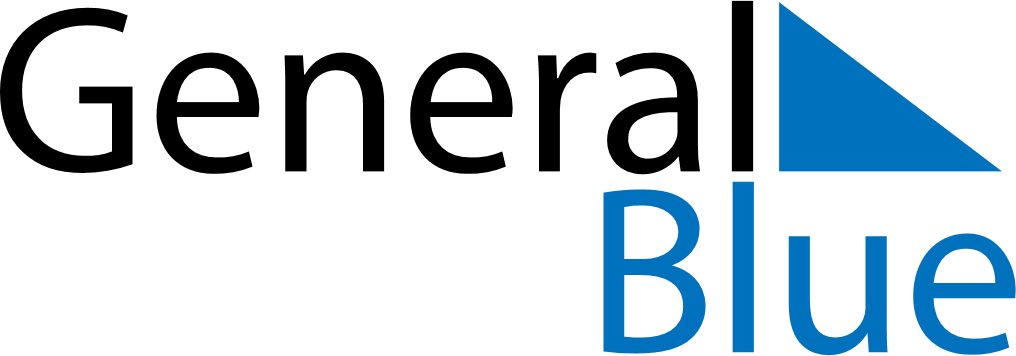 September 2024September 2024September 2024September 2024September 2024September 2024Quimili, Santiago del Estero, ArgentinaQuimili, Santiago del Estero, ArgentinaQuimili, Santiago del Estero, ArgentinaQuimili, Santiago del Estero, ArgentinaQuimili, Santiago del Estero, ArgentinaQuimili, Santiago del Estero, ArgentinaSunday Monday Tuesday Wednesday Thursday Friday Saturday 1 2 3 4 5 6 7 Sunrise: 7:23 AM Sunset: 6:56 PM Daylight: 11 hours and 33 minutes. Sunrise: 7:22 AM Sunset: 6:56 PM Daylight: 11 hours and 34 minutes. Sunrise: 7:20 AM Sunset: 6:57 PM Daylight: 11 hours and 36 minutes. Sunrise: 7:19 AM Sunset: 6:57 PM Daylight: 11 hours and 37 minutes. Sunrise: 7:18 AM Sunset: 6:58 PM Daylight: 11 hours and 39 minutes. Sunrise: 7:17 AM Sunset: 6:58 PM Daylight: 11 hours and 40 minutes. Sunrise: 7:16 AM Sunset: 6:58 PM Daylight: 11 hours and 42 minutes. 8 9 10 11 12 13 14 Sunrise: 7:15 AM Sunset: 6:59 PM Daylight: 11 hours and 44 minutes. Sunrise: 7:14 AM Sunset: 6:59 PM Daylight: 11 hours and 45 minutes. Sunrise: 7:13 AM Sunset: 7:00 PM Daylight: 11 hours and 47 minutes. Sunrise: 7:11 AM Sunset: 7:00 PM Daylight: 11 hours and 48 minutes. Sunrise: 7:10 AM Sunset: 7:01 PM Daylight: 11 hours and 50 minutes. Sunrise: 7:09 AM Sunset: 7:01 PM Daylight: 11 hours and 52 minutes. Sunrise: 7:08 AM Sunset: 7:02 PM Daylight: 11 hours and 53 minutes. 15 16 17 18 19 20 21 Sunrise: 7:07 AM Sunset: 7:02 PM Daylight: 11 hours and 55 minutes. Sunrise: 7:06 AM Sunset: 7:03 PM Daylight: 11 hours and 56 minutes. Sunrise: 7:04 AM Sunset: 7:03 PM Daylight: 11 hours and 58 minutes. Sunrise: 7:03 AM Sunset: 7:03 PM Daylight: 12 hours and 0 minutes. Sunrise: 7:02 AM Sunset: 7:04 PM Daylight: 12 hours and 1 minute. Sunrise: 7:01 AM Sunset: 7:04 PM Daylight: 12 hours and 3 minutes. Sunrise: 7:00 AM Sunset: 7:05 PM Daylight: 12 hours and 5 minutes. 22 23 24 25 26 27 28 Sunrise: 6:59 AM Sunset: 7:05 PM Daylight: 12 hours and 6 minutes. Sunrise: 6:57 AM Sunset: 7:06 PM Daylight: 12 hours and 8 minutes. Sunrise: 6:56 AM Sunset: 7:06 PM Daylight: 12 hours and 9 minutes. Sunrise: 6:55 AM Sunset: 7:07 PM Daylight: 12 hours and 11 minutes. Sunrise: 6:54 AM Sunset: 7:07 PM Daylight: 12 hours and 13 minutes. Sunrise: 6:53 AM Sunset: 7:08 PM Daylight: 12 hours and 14 minutes. Sunrise: 6:52 AM Sunset: 7:08 PM Daylight: 12 hours and 16 minutes. 29 30 Sunrise: 6:50 AM Sunset: 7:09 PM Daylight: 12 hours and 18 minutes. Sunrise: 6:49 AM Sunset: 7:09 PM Daylight: 12 hours and 19 minutes. 